Por favor, enviar antes del 8 de noviembre       por email/fax a: SOCIEDAD ESPAÑOLA DE MEDICINA DEL DEPORTETELF: +00 34 948 267706 - FAX.: +00 34 948 171431Correo electrónico: femede@femede.esNOMBRE:__________________________ APELLIDOS:_________________________________________TELÉFONO:__________________________  TELÉFONO MÓVIL:_______________________  E-MAIL: _________________________________________________________________INSTITUCION:_________________________TITULACIÓN: __________________________
TOTAL POR PERSONA: __________ Euros*       	Es necesaria acreditación. Sin certificación se cobrará la cuota general.**	Grados, Licenciaturas y Diplomaturas: Medicina, CC Actividad Física y Deporte, CC de .). Es necesaria acreditación. No se considera estudiantes los profesionales que cursen estudios, ni a graduados, licenciados y/o diplomados.FORMAS DE PAGO	A/. TARJETA DE CREDITO: Autorizo a SEMED/FEMEDE a cargar la cantidad de ____________________Euros mediante mi tarjeta:  Tipo de tarjeta: _______________________________           	   	                     TITULAR: _____________________________________________________________________Nº. TARJETA: __________________________________________________________________FECHA DE CADUCIDAD: __________________________________________________________ 	
CV2 (dígitos del reverso de la tarjeta):____________________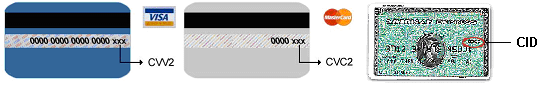 (FIRMA DEL TITULAR. OBLIGATORIO) Con mi firma, confirmo que he leído y aceptotodas las condiciones de este formulario.B/. TRANSFERENCIA BANCARIA: (IMPRESCINDIBLE MANDAR COPIA DE TRANSFERENCIA POR CORREO ELECTRÓNICO), indicando obligatoriamente Nombre y apellidos del INSCRITO – JJ REUS.TITULAR: Sociedad Española de Medicina del Deporte.BANCO: BBVA - nº Cuenta: IBAN ES60 0182.5005.07.0201516173Los pagos se efectuarán en €uros, libres de tasas y comisiones bancarias para el receptor.Nota: En caso de precisar factura deberán facilitarse a la Sociedad Española de Medicina del Deporte los datos fiscales para su elaboración, hasta el 10 de diciembre de 2019.                                                Tasas de inscripciónAntes del18/7/2019Del 18/7/2019 al 26/9/2019Después de 27/9/2019 y en sede JJCuota General125,00 €150,00 €200,00 €Miembros SEMED - FEMEDE100,00 €125,00 €175,00 €Médicos MIR, doctorandos y becarios de investigación*60,00 €75,00 €125,00 €Estudiantes**30,00 €30,00 €30,00 €